Converting Classroom Activities to Engaging Virtual ActivitiesDefine virtual?“A virtual event that is highly interactive, online synchronous facilitated class, that has defined learning objectives, with participants who are individually connected from geographically dispersed locations, using a web-based virtual classroom platform”2 Conversion TipsUse the virtual classroom for social interactionHow do I know if they are really engaged? (camera, polls, activities)Participants should be connected, confident, and engagedLearning objectives should address, “is this something we need to come together for?” If not, make that piece synchronousUse the tools for maximum engagementThink through how much time do you need for activitiesAllow participant access to ‘raise hand’ and other interaction platform optionsLook at platforms (not all platforms are set up to be training platforms)Sample set up: 30 min. kick off, independent assignment work, meet back in classroom for sharing/discussion, etc. 3 Common Mistakes 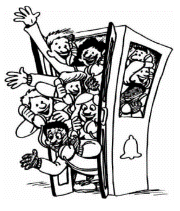 Interactive Classroom Program ≠ Presentation Lecture-style WebcastInteractive Classroom Program for 20+ individuals ≠ 20+ online8-hour Interactive Classroom Program ≠ 8-hour Online Virtual Class3 Design TipsCapture AttentionParticipants are isolated + uncertain + distractedShould be Connected, confident, and engaged4 tasks to capture attention (handouts: Set the stage…; Sample Opening Slides…)Set expectations in advance (send email and tell them in advance, going to be interactive, webcams on, what expected in the session)Send out a check list for day before, 10 min. before, what to do if having issues)Sample welcome emails for setting expectations in advanceStart early with a “soft opening” that engages participants…early login time (slide about tools and information for session); draw them into dialog and activityDifference between presentation and classroom/activity“While you wait” slides to engage (see sample capture)Create a social experienceInvite interaction from the start, using all the tools availableCreatively EngageTeach participants the tools for platform (either before begin; or as you go)Emotional involvement or commitmentHow often should participants be invited to interact or engage during a virtual class?Every 3-5 minutesOne of best compliments is when participant states so engaged that did not have time to check email or do anything elseUse platform tools to engage: Ice breaker activity, poll questions, connection activities (what have in common)White board, breakout rooms, polls, chat, raise hand, handouts (file transfer), webcams, test/quizzesBINGO, whiteboard drawing using drawing tools, translate classroom activities (knowledge checks, partner dialog, file transfer handouts, Stop-Consider-Go boardDo not hop on and talk at the beginning; need an interactive opening inviting participants to do something; capture attention from the start (see handout)Snipped screen (show platform tools and functions) Participant activity from homework, flipped classroom assignment Convert Activities Activity handout (file transfer, on website or in virtual classroom)Use full range of tools at your disposal (know what your platform can do and what tools are available to participants)Do a system demo (turn on screen and ask participants to follow along)Let a participant share screen and take on activity Use break out rooms w/ assignments where participants share/peer review/discuss Around the room introductions = chat online, takes less time Using poll questions:  Team competition or team collaboration (check learning throughout with chat boxes, assign points, pair chat partners, discuss, debrief)With smaller groups, use webcams (ask to show or share something; write on white board or paper and hold up)Virtual training tools and templates Sample Activity Design Template:   Learning Objective or Outcome: _______________Available Tools: ChatAnnotationMaterials DistributionTestsPollingScreen SharingRaise HandAudioOther:  ________________Setup Needed: ________________Activity Instructions:___________________________________________________________________________Notes: ____________________